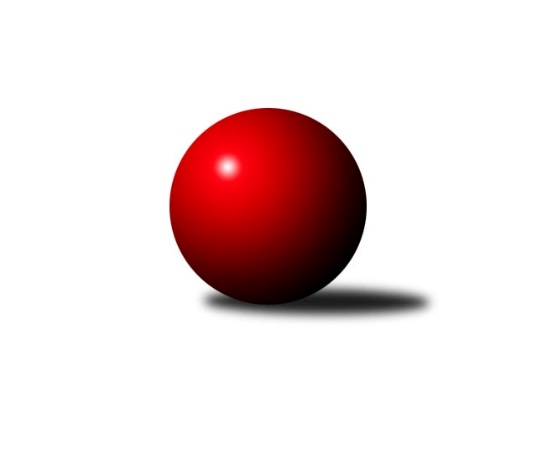 Č.17Ročník 2011/2012	3.3.2012Nejlepšího výkonu v tomto kole: 2528 dosáhlo družstvo: TJ Unie Hlubina˝B˝Krajský přebor MS 2011/2012Výsledky 17. kolaSouhrnný přehled výsledků:TJ Unie Hlubina˝B˝	- TJ Horní Benešov ˝C˝	14:2	2528:2403		2.3.TJ VOKD Poruba ˝B˝	- SKK Ostrava B	6:10	2429:2469		2.3.TJ  Krnov ˝B˝	- TJ Opava ˝C˝	10:6	2400:2361		3.3.TJ Frenštát p.R.˝A˝	- TJ Spartak Bílovec ˝A˝	14:2	2488:2397		3.3.TJ Nový Jičín ˝A˝	- KK Minerva Opava ˝B˝	12:4	2431:2395		3.3.TJ Horní Benešov ˝E˝	- TJ Sokol Bohumín ˝B˝	6:10	2461:2516		3.3.Tabulka družstev:	1.	TJ Spartak Bílovec ˝A˝	17	10	2	5	160 : 112 	 	 2445	22	2.	TJ Sokol Bohumín ˝B˝	17	10	2	5	155 : 117 	 	 2453	22	3.	SKK Ostrava B	17	11	0	6	149 : 123 	 	 2442	22	4.	TJ Nový Jičín ˝A˝	17	10	1	6	162 : 110 	 	 2427	21	5.	TJ Opava ˝C˝	17	8	3	6	147 : 125 	 	 2451	19	6.	TJ  Krnov ˝B˝	16	8	2	6	128 : 128 	 	 2356	18	7.	TJ Horní Benešov ˝E˝	17	7	2	8	146 : 126 	 	 2398	16	8.	KK Minerva Opava ˝B˝	17	8	0	9	137 : 135 	 	 2423	16	9.	TJ Horní Benešov ˝C˝	17	7	0	10	131 : 141 	 	 2415	14	10.	TJ Frenštát p.R.˝A˝	17	6	2	9	122 : 150 	 	 2360	14	11.	TJ VOKD Poruba ˝B˝	16	4	2	10	90 : 166 	 	 2374	10	12.	TJ Unie Hlubina˝B˝	17	3	2	12	89 : 183 	 	 2301	8Podrobné výsledky kola:	 TJ Unie Hlubina˝B˝	2528	14:2	2403	TJ Horní Benešov ˝C˝	Josef Kyjovský	 	 226 	 196 		422 	 2:0 	 383 	 	199 	 184		Jaromír  Hendrych ml.	Stanislav Navalaný	 	 201 	 238 		439 	 2:0 	 387 	 	206 	 181		Jindřich Dankovič	Martin Ferenčík	 	 209 	 198 		407 	 2:0 	 404 	 	194 	 210		Michal Rašťák	Petr Foniok	 	 219 	 202 		421 	 2:0 	 396 	 	202 	 194		Robert Kučerka	Josef Hájek	 	 225 	 205 		430 	 2:0 	 412 	 	187 	 225		David Láčík	Roman Grüner	 	 196 	 213 		409 	 0:2 	 421 	 	203 	 218		Petr Rakrozhodčí: Nejlepší výkon utkání: 439 - Stanislav Navalaný	 TJ VOKD Poruba ˝B˝	2429	6:10	2469	SKK Ostrava B	Zdeněk Mžik	 	 200 	 209 		409 	 2:0 	 385 	 	192 	 193		František Deingruber	Jaroslav Klekner	 	 216 	 210 		426 	 2:0 	 385 	 	175 	 210		Jan Pavlosek	Břetislav Mrkvica	 	 201 	 203 		404 	 0:2 	 469 	 	230 	 239		Lenka Pouchlá	Vladimír Rada	 	 190 	 186 		376 	 0:2 	 377 	 	183 	 194		Miroslav Složil	Petr Oravec	 	 199 	 229 		428 	 2:0 	 412 	 	214 	 198		Tomáš Polášek	Václav Boháčík	 	 198 	 188 		386 	 0:2 	 441 	 	235 	 206		Dan  Šodekrozhodčí: Nejlepší výkon utkání: 469 - Lenka Pouchlá	 TJ  Krnov ˝B˝	2400	10:6	2361	TJ Opava ˝C˝	Miluše Rychová	 	 205 	 203 		408 	 2:0 	 384 	 	205 	 179		Rudolf Tvrdoň	Jaromír Čech	 	 188 	 204 		392 	 0:2 	 394 	 	195 	 199		Jana Tvrdoňová	Vladislava Kubáčová	 	 177 	 171 		348 	 0:2 	 422 	 	205 	 217		Michal Blažek	Jaroslav Lakomý	 	 207 	 196 		403 	 0:2 	 408 	 	214 	 194		Dana Lamichová	Vladimír Vavrečka	 	 203 	 213 		416 	 2:0 	 365 	 	176 	 189		Lubomír Škrobánek	Jiří Chylík	 	 193 	 240 		433 	 2:0 	 388 	 	193 	 195		Karel Škrobánekrozhodčí: Nejlepší výkon utkání: 433 - Jiří Chylík	 TJ Frenštát p.R.˝A˝	2488	14:2	2397	TJ Spartak Bílovec ˝A˝	Tomáš Binek	 	 226 	 197 		423 	 2:0 	 391 	 	206 	 185		Karel Šnajdárek	Milan  Kučera	 	 224 	 202 		426 	 2:0 	 403 	 	199 	 204		Rostislav Klazar	Jaroslav  Petr	 	 200 	 197 		397 	 2:0 	 391 	 	196 	 195		Antonín Fabík	Zdeněk Michna	 	 219 	 192 		411 	 2:0 	 396 	 	183 	 213		Vladimír Štacha	Zdeněk Bordovský	 	 195 	 201 		396 	 0:2 	 419 	 	217 	 202		Karel Mareček	Ladislav  Petr	 	 229 	 206 		435 	 2:0 	 397 	 	188 	 209		Milan Binarrozhodčí: Nejlepší výkon utkání: 435 - Ladislav  Petr	 TJ Nový Jičín ˝A˝	2431	12:4	2395	KK Minerva Opava ˝B˝	Michal Pavič	 	 220 	 203 		423 	 2:0 	 372 	 	191 	 181		Jan Král	Radek Škarka	 	 195 	 196 		391 	 0:2 	 423 	 	212 	 211		Renáta Smijová	Libor Jurečka	 	 199 	 212 		411 	 2:0 	 401 	 	216 	 185		Zdeněk Štohanzl	Jiří Madecký	 	 170 	 201 		371 	 0:2 	 396 	 	206 	 190		Petr Frank	Jan Pospěch	 	 206 	 204 		410 	 2:0 	 400 	 	203 	 197		Jana Martínková	Josef Zavacký	 	 209 	 216 		425 	 2:0 	 403 	 	189 	 214		Tomáš Králrozhodčí: Nejlepší výkon utkání: 425 - Josef Zavacký	 TJ Horní Benešov ˝E˝	2461	6:10	2516	TJ Sokol Bohumín ˝B˝	Vladislav Vavrák	 	 210 	 214 		424 	 2:0 	 413 	 	212 	 201		Lukáš Modlitba	Petr Kozák	 	 202 	 198 		400 	 2:0 	 399 	 	185 	 214		Libor Krajčí	Jan Kriwenky	 	 200 	 183 		383 	 0:2 	 422 	 	219 	 203		Miroslav Paloc	Jana Martiníková	 	 227 	 211 		438 	 2:0 	 434 	 	228 	 206		Dalibor Hamrozy	Jaromír Martiník	 	 191 	 219 		410 	 0:2 	 420 	 	215 	 205		Jaromír Piska	Luděk Zeman	 	 208 	 198 		406 	 0:2 	 428 	 	209 	 219		Lada Pélirozhodčí: Nejlepší výkon utkání: 438 - Jana MartiníkováPořadí jednotlivců:	jméno hráče	družstvo	celkem	plné	dorážka	chyby	poměr kuž.	Maximum	1.	Radek Škarka 	TJ Nový Jičín ˝A˝	433.59	292.7	140.9	3.9	7/8	(455)	2.	Michal Blažek 	TJ Opava ˝C˝	429.24	290.7	138.6	4.8	8/9	(474)	3.	Lenka Pouchlá 	SKK Ostrava B	426.50	292.2	134.3	4.1	9/10	(469)	4.	Karel Škrobánek 	TJ Opava ˝C˝	422.40	293.2	129.2	5.9	7/9	(474)	5.	Michal Pavič 	TJ Nový Jičín ˝A˝	422.38	288.7	133.7	3.1	7/8	(458)	6.	Miluše Rychová 	TJ  Krnov ˝B˝	422.38	293.5	128.9	5.1	6/8	(449)	7.	Josef Zavacký 	TJ Nový Jičín ˝A˝	420.89	289.7	131.2	5.3	8/8	(447)	8.	Dalibor Hamrozy 	TJ Sokol Bohumín ˝B˝	420.59	294.5	126.1	5.0	9/10	(435)	9.	Jaromír Martiník 	TJ Horní Benešov ˝E˝	419.94	286.2	133.7	3.5	9/9	(487)	10.	Dana Lamichová 	TJ Opava ˝C˝	419.56	284.8	134.8	5.3	8/9	(446)	11.	Tomáš Král 	KK Minerva Opava ˝B˝	418.35	288.7	129.6	4.5	9/10	(454)	12.	Miroslav Paloc 	TJ Sokol Bohumín ˝B˝	417.87	288.4	129.4	4.4	10/10	(447)	13.	Rostislav Klazar 	TJ Spartak Bílovec ˝A˝	417.15	290.1	127.1	6.5	9/9	(461)	14.	Petr Rak 	TJ Horní Benešov ˝C˝	415.63	284.7	131.0	4.9	9/9	(470)	15.	Tomáš Polášek 	SKK Ostrava B	414.53	286.5	128.1	4.9	9/10	(454)	16.	Karel Šnajdárek 	TJ Spartak Bílovec ˝A˝	413.45	282.2	131.3	4.1	8/9	(467)	17.	Pavel Šmydke 	TJ Spartak Bílovec ˝A˝	412.94	282.5	130.5	6.1	8/9	(436)	18.	Jana Martiníková 	TJ Horní Benešov ˝E˝	411.62	282.3	129.3	5.9	9/9	(453)	19.	Jana Tvrdoňová 	TJ Opava ˝C˝	411.44	285.5	125.9	6.1	6/9	(472)	20.	Dominik Tesař 	TJ Horní Benešov ˝C˝	410.87	289.5	121.3	8.5	7/9	(428)	21.	Jaromír  Hendrych ml. 	TJ Horní Benešov ˝C˝	410.67	283.6	127.1	6.2	6/9	(482)	22.	Miroslav Složil 	SKK Ostrava B	409.98	279.8	130.2	5.0	9/10	(461)	23.	Milan Binar 	TJ Spartak Bílovec ˝A˝	409.89	281.1	128.8	6.0	9/9	(458)	24.	Lubomír Škrobánek 	TJ Opava ˝C˝	409.39	284.2	125.2	6.6	9/9	(450)	25.	Jana Martínková 	KK Minerva Opava ˝B˝	409.26	282.0	127.3	6.0	7/10	(445)	26.	Tomáš Foniok 	TJ VOKD Poruba ˝B˝	409.17	281.3	127.9	6.3	6/8	(438)	27.	Jan Pospěch 	TJ Nový Jičín ˝A˝	409.00	286.2	122.8	6.1	6/8	(431)	28.	Martin Weiss 	TJ  Krnov ˝B˝	408.92	293.0	115.9	7.1	6/8	(433)	29.	Karol Nitka 	TJ Sokol Bohumín ˝B˝	408.60	283.9	124.7	6.3	9/10	(448)	30.	Michal Krejčiřík 	TJ Horní Benešov ˝E˝	408.00	281.6	126.4	6.5	6/9	(436)	31.	Lukáš Modlitba 	TJ Sokol Bohumín ˝B˝	407.76	278.0	129.7	7.8	10/10	(441)	32.	Luděk Zeman 	TJ Horní Benešov ˝E˝	407.15	282.3	124.9	6.8	6/9	(458)	33.	Michal Blažek 	TJ Horní Benešov ˝C˝	407.08	278.4	128.7	5.9	6/9	(438)	34.	Vladimír Štacha 	TJ Spartak Bílovec ˝A˝	406.88	286.0	120.9	7.4	9/9	(435)	35.	David Láčík 	TJ Horní Benešov ˝C˝	406.36	279.7	126.6	6.3	8/9	(462)	36.	Milan  Kučera 	TJ Frenštát p.R.˝A˝	406.02	284.1	121.9	6.1	8/8	(455)	37.	Renáta Smijová 	KK Minerva Opava ˝B˝	404.31	285.8	118.6	6.7	7/10	(460)	38.	Petr Frank 	KK Minerva Opava ˝B˝	404.03	280.9	123.1	6.1	9/10	(443)	39.	Jan Pavlosek 	SKK Ostrava B	403.50	280.9	122.6	8.5	8/10	(441)	40.	Libor Krajčí 	TJ Sokol Bohumín ˝B˝	403.20	282.4	120.8	7.2	10/10	(435)	41.	Břetislav Mrkvica 	TJ VOKD Poruba ˝B˝	402.96	282.0	121.0	7.6	7/8	(432)	42.	Ladislav  Petr 	TJ Frenštát p.R.˝A˝	401.72	284.6	117.2	8.8	7/8	(436)	43.	Jan Král 	KK Minerva Opava ˝B˝	401.04	282.7	118.3	6.9	10/10	(462)	44.	Josef Hájek 	TJ Unie Hlubina˝B˝	400.99	279.5	121.5	6.8	8/8	(450)	45.	Dan  Šodek 	SKK Ostrava B	399.69	283.1	116.6	6.7	10/10	(441)	46.	Jaromír Hendrych 	TJ Opava ˝C˝	399.56	288.8	110.7	8.9	7/9	(443)	47.	Libor Jurečka 	TJ Nový Jičín ˝A˝	399.36	280.7	118.7	7.1	7/8	(433)	48.	Jaromír Piska 	TJ Sokol Bohumín ˝B˝	399.35	278.4	120.9	7.2	10/10	(428)	49.	Roman Grüner 	TJ Unie Hlubina˝B˝	399.29	281.9	117.4	6.9	8/8	(436)	50.	Zdeněk Michna 	TJ Frenštát p.R.˝A˝	398.33	273.9	124.4	7.7	8/8	(429)	51.	Petr Šebestík 	SKK Ostrava B	398.27	276.3	122.0	8.2	8/10	(424)	52.	Antonín Fabík 	TJ Spartak Bílovec ˝A˝	397.82	283.9	113.9	8.8	7/9	(433)	53.	Marie  Konečná 	KK Minerva Opava ˝B˝	397.79	279.6	118.2	7.6	7/10	(451)	54.	Václav Boháčík 	TJ VOKD Poruba ˝B˝	397.38	281.0	116.4	8.2	7/8	(441)	55.	Rudolf Tvrdoň 	TJ Opava ˝C˝	395.33	283.1	112.2	9.3	8/9	(427)	56.	Jan Žídek 	TJ VOKD Poruba ˝B˝	394.33	281.7	112.6	8.3	6/8	(435)	57.	Zdeněk Bordovský 	TJ Frenštát p.R.˝A˝	393.59	278.7	114.9	9.2	8/8	(428)	58.	Jaroslav Lakomý 	TJ  Krnov ˝B˝	392.23	273.9	118.3	9.1	8/8	(437)	59.	Jaromír Čech 	TJ  Krnov ˝B˝	390.20	277.1	113.1	8.8	7/8	(422)	60.	Petr Foniok 	TJ Unie Hlubina˝B˝	389.12	274.1	115.0	11.3	8/8	(448)	61.	Petr Oravec 	TJ VOKD Poruba ˝B˝	388.51	276.0	112.5	9.1	7/8	(430)	62.	Jaroslav  Petr 	TJ Frenštát p.R.˝A˝	387.05	271.5	115.5	9.7	7/8	(426)	63.	Jan Kriwenky 	TJ Horní Benešov ˝E˝	386.68	272.2	114.5	9.4	9/9	(434)	64.	Tomáš Binek 	TJ Frenštát p.R.˝A˝	385.41	268.3	117.1	8.7	7/8	(423)	65.	Jiří Madecký 	TJ Nový Jičín ˝A˝	384.37	274.9	109.5	9.1	8/8	(429)	66.	Vladislav Vavrák 	TJ Horní Benešov ˝E˝	384.21	276.5	107.7	10.9	8/9	(429)	67.	Vladimír Rada 	TJ VOKD Poruba ˝B˝	378.80	269.7	109.1	9.8	6/8	(423)	68.	Martin Ferenčík 	TJ Unie Hlubina˝B˝	354.27	254.1	100.2	11.7	8/8	(437)		Lada Péli 	TJ Sokol Bohumín ˝B˝	432.50	286.0	146.5	2.5	2/10	(449)		Milan Franer 	TJ Opava ˝C˝	431.33	311.3	120.0	6.7	1/9	(455)		Michal Rašťák 	TJ Horní Benešov ˝C˝	414.40	292.8	121.6	7.9	5/9	(454)		Michal Blinka 	SKK Ostrava B	413.83	291.2	122.7	5.7	3/10	(429)		Petr Kozák 	TJ Horní Benešov ˝C˝	413.00	289.3	123.8	7.0	1/9	(431)		Karel Mareček 	TJ Spartak Bílovec ˝A˝	409.50	288.9	120.6	7.5	3/9	(419)		Miloslav  Petrů 	TJ Horní Benešov ˝E˝	408.50	288.5	120.0	7.7	3/9	(439)		Robert Kučerka 	TJ Horní Benešov ˝C˝	405.89	292.1	113.8	9.3	3/9	(431)		Jaroslav Klekner 	TJ VOKD Poruba ˝B˝	404.71	283.0	121.7	7.7	5/8	(446)		Vladimír Staněk 	KK Minerva Opava ˝B˝	403.36	290.1	113.3	10.7	6/10	(447)		Zdeněk Štohanzl 	KK Minerva Opava ˝B˝	401.08	280.9	120.2	5.3	6/10	(446)		Zdeněk Mžik 	TJ VOKD Poruba ˝B˝	400.50	274.5	126.0	3.5	2/8	(409)		Marek Bilíček 	TJ Horní Benešov ˝C˝	399.25	273.0	126.2	6.0	4/9	(454)		Zdeněk Kment 	TJ Horní Benešov ˝C˝	399.00	262.0	137.0	5.0	1/9	(399)		Jiří Koloděj 	SKK Ostrava B	398.00	275.0	123.0	10.0	1/10	(398)		Vladimír Vojkůvka 	TJ Frenštát p.R.˝A˝	397.00	276.0	121.0	12.0	1/8	(397)		Vladimír Vavrečka 	TJ  Krnov ˝B˝	395.00	278.0	117.0	8.3	5/8	(428)		Pavel Jalůvka 	TJ  Krnov ˝B˝	394.57	276.1	118.4	9.3	5/8	(432)		Lubomír Jančar 	TJ Unie Hlubina˝B˝	394.50	283.0	111.5	11.0	1/8	(417)		František Křák 	TJ VOKD Poruba ˝B˝	393.16	281.8	111.4	9.3	5/8	(431)		František Vícha 	TJ  Krnov ˝B˝	393.00	278.1	114.9	7.4	5/8	(423)		Josef Kyjovský 	TJ Unie Hlubina˝B˝	390.19	281.3	108.9	10.0	4/8	(422)		Rudolf Riezner 	TJ Unie Hlubina˝B˝	389.00	275.0	114.0	7.5	2/8	(409)		Stanislav Navalaný 	TJ Unie Hlubina˝B˝	388.90	265.7	123.2	4.9	5/8	(458)		Zdeňka Habartová 	TJ Horní Benešov ˝C˝	388.50	278.4	110.1	8.1	4/9	(421)		Zdeněk Smrža 	TJ Horní Benešov ˝C˝	387.00	265.0	122.0	14.0	1/9	(387)		František Deingruber 	SKK Ostrava B	386.13	281.7	104.5	10.3	6/10	(433)		Jiří Chylík 	TJ  Krnov ˝B˝	385.70	276.6	109.1	9.8	5/8	(433)		Václav Rábl 	TJ Unie Hlubina˝B˝	384.00	261.0	123.0	3.0	1/8	(384)		Jaroslav Černý 	TJ Spartak Bílovec ˝A˝	379.33	268.0	111.3	7.0	3/9	(388)		Hana Vlčková 	TJ Unie Hlubina˝B˝	376.00	266.0	110.0	13.0	2/8	(379)		Jiří Hradil 	TJ Nový Jičín ˝A˝	372.17	257.0	115.2	8.0	4/8	(417)		Pavel Jašek 	TJ Opava ˝C˝	372.00	262.0	110.0	11.0	1/9	(372)		Jindřich Dankovič 	TJ Horní Benešov ˝C˝	370.75	267.5	103.3	12.5	4/9	(397)		Miroslav Petřek  st.	TJ Horní Benešov ˝C˝	369.00	263.0	106.0	11.0	1/9	(369)		Pavel Hrnčíř 	TJ Horní Benešov ˝E˝	368.50	266.0	102.5	12.5	2/9	(373)		Pavla Hendrychová 	TJ Opava ˝C˝	367.00	263.6	103.4	10.3	3/9	(410)		Vítězslav Kadlec 	TJ  Krnov ˝B˝	366.83	262.0	104.8	11.0	2/8	(472)		Jiří Veselý 	TJ Frenštát p.R.˝A˝	364.00	266.0	98.0	10.0	1/8	(364)		Jaromír Matějek 	TJ Frenštát p.R.˝A˝	362.35	263.6	98.8	11.4	4/8	(424)		Vladislava Kubáčová 	TJ  Krnov ˝B˝	362.00	253.5	108.5	12.9	4/8	(388)		Ján Pelikán 	TJ Nový Jičín ˝A˝	359.95	258.2	101.8	13.2	5/8	(398)		Jiří Štroch 	TJ Unie Hlubina˝B˝	356.30	255.6	100.8	13.6	5/8	(425)		Lubomír Richter 	TJ Sokol Bohumín ˝B˝	354.00	273.0	81.0	14.0	1/10	(354)		David Schiedek 	TJ Horní Benešov ˝E˝	341.00	253.0	88.0	17.0	1/9	(341)		Jitka Kovalová 	TJ  Krnov ˝B˝	331.00	243.0	88.0	17.0	1/8	(331)		Zbyněk Tesař 	TJ Horní Benešov ˝C˝	323.50	246.0	77.5	20.0	2/9	(334)Sportovně technické informace:Starty náhradníků:registrační číslo	jméno a příjmení 	datum startu 	družstvo	číslo startu
Hráči dopsaní na soupisku:registrační číslo	jméno a příjmení 	datum startu 	družstvo	Program dalšího kola:18. kolo9.3.2012	pá	17:00	TJ Sokol Bohumín ˝B˝ - TJ  Krnov ˝B˝	10.3.2012	so	9:00	KK Minerva Opava ˝B˝ - TJ Unie Hlubina˝B˝	10.3.2012	so	9:00	SKK Ostrava B - TJ Frenštát p.R.˝A˝	10.3.2012	so	9:00	TJ Spartak Bílovec ˝A˝ - TJ Horní Benešov ˝E˝	10.3.2012	so	12:00	TJ Opava ˝C˝ - TJ Nový Jičín ˝A˝	10.3.2012	so	13:30	TJ Horní Benešov ˝C˝ - TJ VOKD Poruba ˝B˝	Nejlepší šestka kola - absolutněNejlepší šestka kola - absolutněNejlepší šestka kola - absolutněNejlepší šestka kola - absolutněNejlepší šestka kola - dle průměru kuželenNejlepší šestka kola - dle průměru kuželenNejlepší šestka kola - dle průměru kuželenNejlepší šestka kola - dle průměru kuželenNejlepší šestka kola - dle průměru kuželenPočetJménoNázev týmuVýkonPočetJménoNázev týmuPrůměr (%)Výkon4xLenka PouchláSKK B4693xLenka PouchláSKK B117.284691xDan  ŠodekSKK B4411xJiří ChylíkKrnov B110.64333xStanislav NavalanýHlubina B4392xDan  ŠodekSKK B110.284412xJana MartiníkováHor.Beneš.E4385xMichal BlažekOpava C107.794222xLadislav  PetrFrenštát A4353xLadislav  PetrFrenštát A107.744351xDalibor HamrozyBohumín B4342xJana MartiníkováHor.Beneš.E107.46438